GOLD RUSH! Extravaganza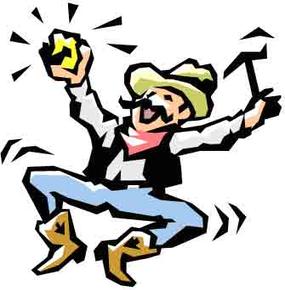  4th grade GATE/TAGS Field Trip  Mrs. Bichsel   Monday-Tuesday, April 23rd-24th           COUNTDOWN: 21 DAYS to GOLD RUSH!!GREAT NEWS! We were able to receive our tour bus for “Overton or Bust!” for FREE! I applied those bus funds to this trip and now our two day, overnight extravaganza is only $100 total per student! An amazing price for all things we will be experiencing!  Please return your balance by Tuesday, April 17th.  Also, please mark your calendars for our mandatory parent meeting on Tuesday, April 17th.  At that time, a finalized itinerary, packing list, hotel room assignments, and do’s and don’ts will be discussed and handed out! See you then! Student Name  _______________________						     	$ 100  final cost of trip 						   _~$          deposit				       $        FINAL payment 				  				   	  (due by Tuesday, April 17th)~~~~~~~~~~~~~~~~~~~~~~~~~~~~~~~~~~~~~~~~~~~~~~~Chaperone Name ____________________		    					 $ 136  chaperone total					     	  ~    $          deposit		     	   			        $         FINAL payment                      (due by Tuesday, April 17th)See you at our mandatory Parent Meeting	              Tuesday, April 17th at 2:15pm! ~~~~~~~~~~~~~~~~~~~~~~~~~~~~~~~~~~~~~~~~~~ Gold Rush Extravaganza ReceiptStudent __________________________   Paid $_______________ check    cashChaperone _______________________Paid $_______________ check    cash